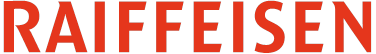 Raiffeisen  CUPLanglauf (BSV Cup)Startliste(Anlass)(Datum)(Organisator)